Pracovný listPrincíp- technický- energia, ktorá vznikla štiepnou reakciou jadrového paliva je použitá na premenu vody na vodnú paru a tá následne poháňa turbíny, ktoré sú pripojené na generátor.               -fyzikálny- nestabilné jadro uránu sa po zásahu neutrónu rozpadne na tzv. trosky a pritom sa uvoľnia ďalšie neutróny. Takáto reťazová reakcia musí byť kontrolovaná, inak by došlo k výbuchu.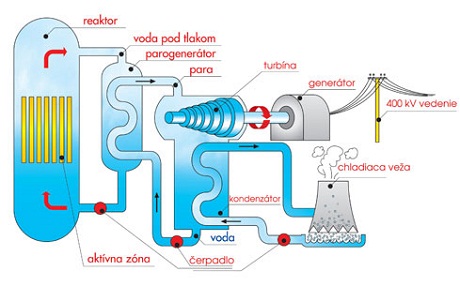 Ako palivo sa používa izotop 235. V prírodnom uráne sa izotop 235 vyskytuje v 0,7% Preto sa musí z U238 získať U235 metódou ...................... na 2-4 %Jadrová reakcia môže byť riadená zasúvaním...................... tyčí(moderátorov), ktoré pohlcujú neutróny a zabraňujú reťazovej reakcii alebo ......... .Voda je v AE Mochovce použitá na moderovanie lebo ..................................................................................... .Moderovanie grafitovými tyčami, ktoré bolo použité aj v ..................... je nevýhodné, lebo.........................................Na chladenie reaktora môže byť použitá..........., ............................., ............. .V AE Mochovce je reaktor chladený ................. .Nevyužitá vodná para uniká cez...........AE Mochovce je v skutočnosti jadrová alebo atómová elektráreň lebo......................................................Najväčšia atómová katastrofa na Slovensku sa udiala v AE......................